Читальный зал 2 корпуса приглашает всех желающих посетить книжную выставку                                 "О делах нынешних потомки наши напишут много, много книг;                                 но мы, современники, все это хорошо знаем,                                 а младшие, которые чего не помнят, спросят у старших,                                 и те им расскажут не по книгам, а как очевидцы"РС. М. Соловьев.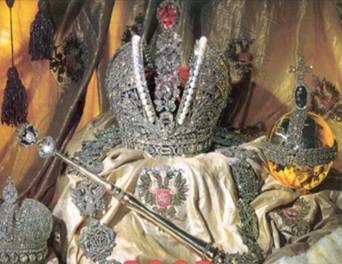     В отечественной истории много памятных событий, но среди них выделяются те, которые имеют судьбоносное значение для России. В 2013 году в России отмечалось 400-летие Дома Романовых .    21 февраля 1613 года состоялся Земский собор, на котором решался вопрос об избрании русского царя. Московские дворяне предложили избрать государем всея Руси 16-тилетнего Михаила Романова. Это событие положило начало эпохи правления династии Романовых. Именно при Романовых Россия стала одной из великих держав мира, с ними связаны её победы и поражения, взлёты и падения, политические и экономические достижения и провалы. Дом Романовых – это не история частной семьи, а собственно и есть история России.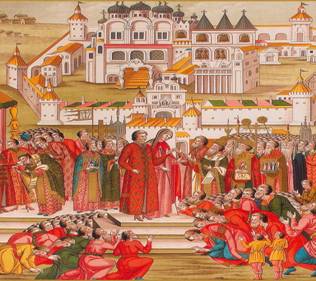  1613год - Победа над Смутой. Восстановление Российской Государственности. Призвание на царство Дома Романовых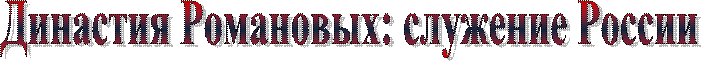 Царствование Романовых состоит из трёх основных периодов:I период – включает царствование царя Михаила (1613 – 1645), его сына Алексея (1645 – 1676) и внука Фёдора (1676 – 1682). В этой эпохе Россия начинает выделяться в качестве ведущей державы, во многом за счёт своей огромной территории. II период – начинается с правления Петра I Великого (1682 – 1725) и завершается Екатериной Великой (1762 – 1796). За этот период Россия превратилась в выдающуюся европейскую Империю с мощной армией и флотом, и расширила своё владычество на территорию от Балтийского моря до Чёрного. III период попал на владычество Павла I (1796 – 1801), Александра I (1801 – 1825), Николая I (1825 – 1855), Александра II (1855 – 1881) и Александра III (1881 – 1894). Победа над Наполеоном и расширение с азиатской стороны сделало Россию мировой державой. Тем не менее, внутреннее развитие России по-прежнему отставало от западных стран, невзирая на быстрый экономический рост и отмену крепостного права. В 1894 г. взошёл на трон Николай II, последний император из династии Романовых. Можете ли вы по порядку назвать исторические личности династии Романовых?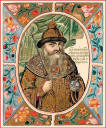 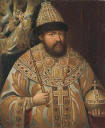 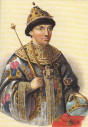 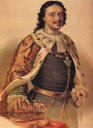 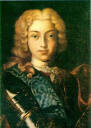 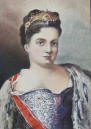 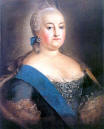 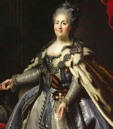 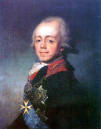 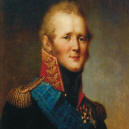 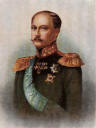 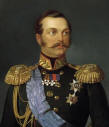 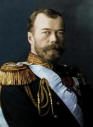     Первым известным предком Романовых был Андрей Иванович Кобыла, отец которого (согласно родовому преданию), Гланда-Камбила Дивонович, в крещении Иван, приехал в Россию в последней четверти XIV века из Литвы или «из Прусс». Некоторые историки полагают, что Романовы происходили из Новгорода (об этом говорит и прозвище (уменьшительное имя) Гавриила Гавши).  До начала XVI века Романовы именовались Кошкиными, затем Захарьиными-Кошкиными и Захарьиными-Юрьевыми. Анастасия Романовна Захарьина-Юрьева была первой женой царя Ивана IV Грозного. Родоначальником рода является боярин Никита Романович Захарьин-Юрьев. Из дома Романовых царствовали Алексей Михайлович, Федор Алексеевич; в годы малолетства царей Ивана V и Петра I правительницей была их сестра Софья Алексеевна. В 1721 году императором был провозглашен Петр I, а его супруга Екатерина I стала первой российской императрицей. 
     Со смертью Петра II династия Романовых пресеклась в прямом мужском поколении. Со смертью Елизаветы Петровны династия Романовых пресеклась в прямой женской линии. Однако фамилию Романов носили Петр III и его жена Екатерина II, их сын Павел I и его потомки.
В 1918 году Николай Александрович Романов и члены его семьи расстреляны в Екатеринбурге. После революции в связи с убийством большевиками всего мужского потомства Императора Александра III права на Престол перешли к потомству Императора Александра II, старшим династическим представителем которого был Великий Князь Кирилл Владимирович - внук Царя-Освободителя и двоюродный брат Императора Николая II. В 1922 году он принял звание Блюстителя Государева Престола, а в 1924 году - титул Императора Всероссийского в изгнании. В 1938 году Император Кирилл I скончался, и ему наследовал его единственный сын Великий Князь Владимир Кириллович.    С его кончиной в 1992 году угасла последняя династическая мужская линия Дома Романовых. В силу статьи 30 Основных Государственных Законов Российской Империи права на Престол перешли в женскую линию, и Главой Российского Императорского Дома стала дочь почившего Государя - Ее Императорское Высочество Государыня Великая Княгиня Мария Владимировна.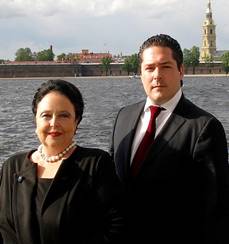  Глава Российского Императорского Дома Государыня Великая Княгиня Мария Владимировна и Государь Наследник Цесаревич и Великий Князь Георгий Михайлович.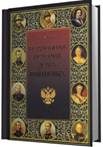 Коняев, Николай Михайлович. Подлинная история дома Романовых [Текст] : историческая литература / Н. М. Коняев. - Москва : Вече, 2005. - 670 с.Петербургский автор Н. М. Коняев предпринял грандиозное исследование "белых пятен" в истории Московской Руси и Российской империи. Три столетия правила Россией династия Романовых, и, казалось бы, страна и мир хорошо знали этих монархов. Однако за прошедшие века сформировалось множество легенд и мифов, которые "вращивались" в историю как исторические факты.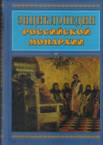 Энциклопедия российской монархии. Великие князья. Цари. Императоры. Символика и регалии. Титулы [Текст] : историческая литература / под ред. В. Бутромеева; [оформ. Д. Ершова]. - Москва : Деконт+ : Подкова, 2000. - 275 с.В энциклопедию вошли материалы о русских монархах, государственной символике, царских и императорских регалиях и титулах. Даты приводятся по старому стилю. Книга дополнена иллюстрированным материалом.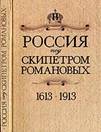 Россия под скипетром Романовых [Текст] : 1613-1913 / [оформ. А. Добренко]. - Москва : СП.,Интербук, 1990. - 232, [6] с. : ил. 
Книга была издана в 1912 году к юбилею дома Романовых. Текст книги дан в современной орфографии, но с сохранением стиля оригинала, иллюстрации-гравюры 16-19 веков, редкие фотографии начала 20 века.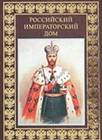 Российский императорский дом [Текст] : историческая литература / [идея: В. В. Бутромеева, В. П. Бутромеева, Н. В. Бутромеевой]. - Москва : [ОЛМА-ПРЕСС], [2004]. - 601, [7] с. : цв.ил.При подготовке книги были использованы тексты юбилейного альбома «Трёхсотлетие дома Романовых». Очерки о российских императорах, проиллюстрированные работами русских и западноевропейских художников 17-20 веков. 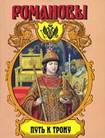 Широкорад, Александр Борисович. Путь к трону [Текст] : историческое исследование / А. Б. Широкорад. - Москва : АСТ ; Москва : Астрель, 2004. - 446 с. - (Романовы). 
Историческое исследование «Путь к трону» - уникальное произведение, не имеющее аналогов в художественной или документальной литературе. Он представляет собой историю древнего рода Кошкиных - Захарьиных - Романовых. Героями книги являются десятки людей из девяти поколений этого рода, а действие происходит в течение трех веков.
 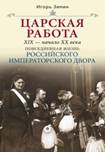 Зимин, Игорь Викторович. Царская работа. XIX - начало XX в. [Текст] : повседневная жизнь Российского императорского двора / И. В. Зимин ; [оформл. худож. И. А. Озерова]. - Москва : Центрполиграф, 2011. - 638, [1] с. : фот., ил. 
В книге рассказывается о внешней стороне жизни царственных семей, о том, что предназначалось для посторонних взоров, - об интерьерах и рабочих кабинетах монархов, о придворных церемониалах, о личной охране императоров, а также о такой крайне любопытной теме, как императорская кухня.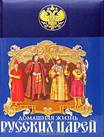 Забелин, Иван Егорович. Домашняя жизнь русских царей [Текст] : справочное издание / И. Е. Забелин; [дизайн кн. О. Татариновой; подгот. текста А. Тереховой; оформ. пер. Е. Шамрай]. - Москва : ЭКСМО, 2005. - 447 с. : ил. Частная жизнь московских государей всегда была скрыта плотной завесой тайны от досужих посторонних глаз: гости Кремля видели только ее официальную сторону, а те, кто был в курсе ее подробностей, особой откровенностью не отличались. Поэтому книга выдающегося русского историка, археолога и коллекционера И. Е. Забелина "Домашняя жизнь русских царей", без преувеличения уникальна.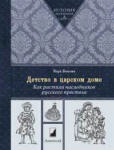 Бокова, Вера Михайловна. Детство в царском доме [Текст] : как растили наследников русского престола / В. М. Бокова ; худож. И. Тибилова. - Москва : ЛомоносовЪ, 2011. - 300, [3] с. : ил. - (История воспитания). Автор книги доктор исторических наук увлекательно и интересно пишет о бытовой стороне русской истории, о том как жили сыновья и дочери царей, с кем дружили, во что играли, что читали. Книга посвящена и самим царственным отпрыскам, и тем, кто выполнял особую миссию-растил их, учил и пестовал.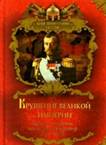 Балязин, Вольдемар Николаевич. Крушение великой империи [Текст] : падение монархии, последний император Николай II / В. Н. Балязин. - Москва : ОЛМА Медиа Групп, 2009. - 254, [1] с. : 8 вкл. л. цв. ил. - (1000 занимательных сюжетов).В 1894 году Александр III скончался от болезни. Начало царствования его сына Николая II ни у кого не вызывало волнений и страхов: положение в России было спокойнее и стабильнее, чем когда-либо. Здоровая финансовая система; самая большая в мире армия, хотя и рутинное, но вполне дееспособное чиновничество; набирающая силу промышленность; признанные всем цивилизованным миром наука и искусство - вот что мог записать в свой актив молодой император.    Смотрите так же:Бутромеев, Владимир Петрович. Российский царский и императорский дом [Текст] / В. П. Бутромеев. - Москва : ОЛМА Медиа Групп, 2011. - 301, [1] с. : цв.ил., портр. Балязин, Вольдемар Николаевич. Последнее царствование XVIII века [Текст] : время заговоров, балов, войн и больших научных открытий / В. Н. Балязин. - Москва : ОЛМА Медиа Групп, 2010. - 254, [1] с. : 8 вкл. л. цв. ил. - (1000 занимательных сюжетов из русской истории). Валишевский, Казимир Феликсович. Первые Романовы [Текст] : историческая литература / К. Ф. Валишевский. - Репр. изд., 1911 г. - Москва : ИКПА, 1989. - 476, [3] с. Великие правители России [Текст] : современная версия / В. А. Вилков [и др.]. - Ростов-на-Дону : Владис, 2010. - 559 с. + 7 вкл. л. цв. ил. - (Популярная энциклопедия). Россия и Романовы [Текст] : очерки из русской истории за время с 1613 по 1913 год / [под ред. П. Н. Жуковича]. - Ростов-на-Дону : Танаис, 1992. - 316, [1] с. : ил.Русские императоры, немецкие принцессы [Текст] : династические связи, человеческие судьбы / [ред., сост. А. Данилова; худож. М. Горбатов]. - Москва : Изографус : ЭКСМО-Пресс, 2002. - 318 с. : порт.Трехсотлетие дома Романовых [Электронный ресурс] : аудиокнига / текст читает О. Федоров. - Электрон. дан. - Санкт-Петербург : Вира-М, 2008. - 1 эл. опт. диск (CD-ROM) : зв. - Систем. требования: cd-плеер с поддержкой mp3. - Время зв. 11 ч. 40 мин.Забелин, И. Е. Домашняя жизнь русских цариц [Электронный ресурс] / И. Е. Забелин ; текст читает Ю. Мен. - Электрон. дан. - Санкт-Петербург : Вира-М, 2007. - 1 эл. опт. диск (CD-ROM) : зв. (976 мин.). - (Аудиокнига). - Систем. требования: cd-плеер с поддержкой mp3  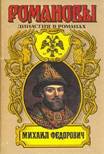 Полевой, Пётр Николаевич. Избранник божий [Текст] / П. Н. Полевой. Двоевластие / А. Е. Зарин. Жених царевны / В. С. Соловьев ; П. Н. Полевой. - Москва : АСТ : Астрель, 2000. - 604, [2] с. : порт. - (Династия в романах. Романовы)Вошедшие в том произведения (роман П.Н.Полевого «Избранник Божий», А.Е.Зарина «Двоевластие», В.С.Соловьева «Жених царевны») повествуют о годах правления Михаила Федоровича Романова-первого царя из династии Романовых, царствование которого пришлось на нелегкий период преодоления безвластия смутного времени. 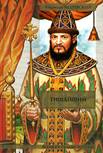 Бахревский, Владислав Анатольевич. Тишайший [Текст] / В. А. Бахревский. Сполошный колокол: исторические романы. - Москва : АСТ : Астрель : ХРАНИТЕЛЬ, 2007. - 637, [2] с. - (Великая судьба России)В книгу известного современного писателя-историка В.Бахревского вошли романы, повествующие о временах правления российского царя Алексея Михайловича. Роман "Тишайший" рассказывает о становлении как правителя второго царя из династии Романовых.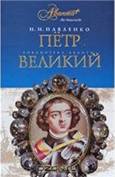 Павленко, Николай Иванович. Петр Великий [Текст] : научно-популярная литература / Н. И. Павленко. - Москва : Мир энциклопедий Аванта+ : Астрель, 2010. - 829, [2] с. - (Библиотека Аванты+)Биография Петра Великого, преобразователя России, принадлежащая перу крупнейшего отечественного историка Н.И.Павленко, по праву признана классикой биографического жанра. Она написана на строго документальной основе, с привлечением опубликованных и неопубликованных источников, и в то же время читается на одном дыхании, подобно добротному историческому роману. Личность Петра I, как, наверное, ни одного другого государственного деятеля в истории России, вызывает и по сей день неутихающие ожесточенные споры.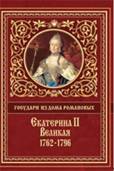 Екатерина II Великая. 1762-1796 [Текст]. Иллюстрированная история Екатерины Второй / А. Г. Брикнер. Вокруг трона. Екатерина II, императрица Всероссийская : [сборник] / К. Валишевский. - Москва : Престиж Бук : Фирма Арбалет, 2010. - 1134, [1] с. : портр., ил. - (Государи из дома Романовых)Настоящее издание продолжает серию обо всех правителях династии Романовых и посвящено одной из самых противоречивых, интересных и интригующих эпох российской истории - периоду правления Екатерины Великой. В него вошли монументальные труды известных историков - Александра Густавовича Брикнера - профессора русской истории в Дерптском университете и Казимира Валишевского - польского историка, доктора права. 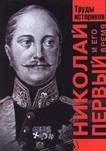 Николай Первый и его время [Текст] : документы, письма, дневники, мемуары, свидетельства современников и труды историков. Т. 1 / [сост., авт. вст. ст., коммент. Б. Н. Тарасова]. - Москва : ОЛМА-ПРЕСС, 2000. - 447 с. : 16 вкл. л. фото. - (Архив)Николай I - одна из трагических фигур российского престола. Эпоха Николая I с ее основными жизнестроительными началами - православие, самодержавие, народность - стала излюбленной мишенью для историографии. Его правление обычно принято называть периодом мрачной реакции и безнадежного застоя, однако были и другие характеристики. Правдивый портрет Николая I предстает перед нами в этой книге.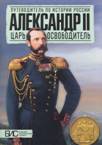 Воронин, Всеволод Евгеньевич. Александр II. Царь-освободитель [Текст] / В. Е. Воронин, Л. М. Ляшенко. - Москва : АСТ-Пресс, 2011. - 31, [1] с. : цв.ил. - (Путеводитель по истории России) (Большой исторический словарь). Его реформы во многом изменили облик российской империи: уничтожили крепостное право, заложили фундамент гражданского общества, позволили стране сделать мощнейший рывок в экономическом развитии, но одновременно стали причиной острых социально-политических конфликтов. Его личная жизнь драматична: гибель сына-наследника, наличие второй семьи, непонимание со стороны ближайших родственников, любовь и ненависть собственного народа. 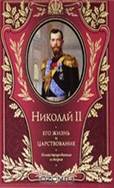 Ольденбург, Сергей Сергеевич. Николай II. Его жизнь и царствование [Текст] : иллюстрированная история / С. С. Ольденбург ; [авт. примеч. Н. А. Соломадина]. - Москва : ЭКСМО, 2010. - 429, [2] с. : фот., ил. - (История российской монархии). Император Николай II - самая трагическая фигура династии Романовых. Гибель царя и его семьи связана с трагедией всей России - крахом великой империи. Историк и публицист Сергей Сергеевич Ольденбург - автор самого объективного исследования о жизни и царствовании Николая II, на котором лежало "бремя последних решений" в Российской империи. Участник Белого движения и первой волны русской эмиграции, профессор С.Ольденбург не понаслышке знал о тех исторических потрясениях, которые пережила Россия во время царствования Николая II, о последствиях отречения императора от престола. Исследователь использовал в своем труде уникальные материалы, дубликаты исторических актов, хранившиеся в российском посольстве в Париже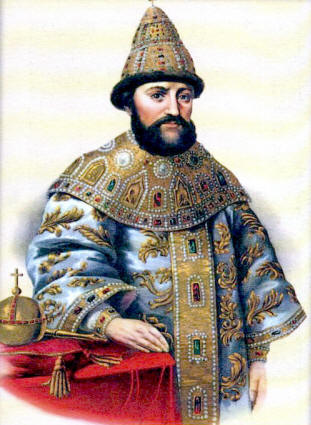 Михаил Фёдорович Романов  первый русский царь из династии Романовых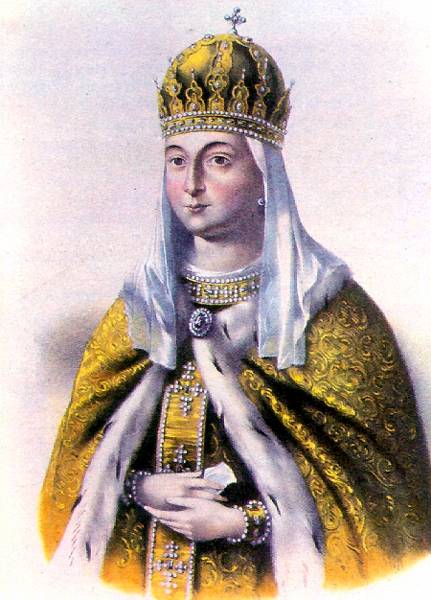 Царица Евдокия Лукьяновна, супруга первого русского царя из рода Романовых.       Смотрите так же:Мосияш, Сергей Павлович. Великий государь Федор Алексеевич [Текст] / С. П. Мосияш. Царица-полячка / А. И. Лавинцев ; С. П. Мосияш; [сост. И. В. Новиков; ред., коммент. Л. Ю. Савельева]. - Москва : Армада, 1995. - 567, [1] с. : порт. - (Династия в романах. Романовы)Балязин, Вольдемар Николаевич. Петр Великий и дворцовая чехарда [Текст] : гвардейский переворот, балы Елизаветы / В. Н. Балязин. - Москва : ОЛМА Медиа Групп, 2010. - 254, [1] с. : 8 вкл. л. цв. ил. - (1000 занимательных сюжетов из русской истории). Платонов, Сергей Федорович. Петр Первый [Электронный ресурс] / С. Ф. Платонов ; исп. Г. Самойлова. - Санкт-Петербург : Вира-М, 2005. - 1 эл. опт. диск (CD-ROM) : зв. (198 мин.). - Систем. требования: МР3Балязин, Вольдемар Николаевич. Семейные дела Екатерины Великой [Текст] : заговоры, обручения, свадьбы / В. Н. Балязин. - Москва : ОЛМА Медиа Групп, 2010. - 254, [1] с. : 8 вкл. л. цв. ил. - (1000 занимательных сюжетов из русской истории). Любавский, Матвей Кузьмич. История царствования Екатерины II [Электронный ресурс] / М. К. Любавский ; исп. О. Федоров. - Санкт-Петербург : Вира-М, 2007. - 1 эл. опт. диск (CD-ROM) : зв. (498 мин.). - Систем. требования: cd-плеер с поддержкой mp3Оболенский, Геннадий Львович. Император Павел I [Текст] : научно-популярная литература / Г. Л. Оболенский. - Москва : Русское слово, 2001. - 381[2] с. : ил.Мельникова, Любовь Владимировна. Александр I. Император Европы [Текст] / Л. В. Мельникова, Е. В. Хорватова, Н. В. Забабурова. - Москва : АСТ-ПРЕСС КНИГА, 2011. - 32 с. : цв.ил. - (Путеводитель по истории России) (Большой исторический словарь).Императоръ Николай II и его семья (Петергофъ, сентябрь 1905 - Екатеринбургъ, май 1918 г.) [Текст] : по личным воспоминаниямъ П. Жильяра, бывшаго наставника Наследника Цесаревича Алексея Николаевича / авт. предисл. С. Д. Сазонов. - Вена : Русь, 1921 ; Москва : МАДА, 1991. - 287 с. : фото.Боханов, Александр Николаевич. Последний царь [Электронный ресурс] / А. Н. Боханов ; исп. Е. Самоедов. - Москва : РАВНОВЕСИЕ, 2007. - 1 эл. опт. диск (CD-ROM) : зв. (1582 мин.). - (Личность в истории). - Систем. требования: cd-плеер с поддержкой mp3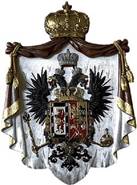 